Commonwealth Fee Board MeetingOctober 6, 20234:00-5:30 p.m.  131 HUBZOOM: https://psu.zoom.us/j/95557803761?pwd=VG5kZitldjlwVU1KMnczYnpyaTVzdz09MinutesWelcome/Roll CallZach Albright, Chair-presentAiden Conese-presentAndrew Zimmerman-presentElise DuFour-presentGonzalo Ingram-presentJoey Confer, proxy member-presentJoshua Krause-presentMadison Ollis-presentMaria Catalina-presentMatthew Strupczewski-presentDan Murphy-presentGina D’Amato-Kaufman-presentJay Arcuri-presentCarlos Rodriguez-absentBill Samluk-presentMarena Sanoja-presentIntroductionsAdoption of the AgendaMotion to approve adoption of agenda by: Aiden Conese Seconded by: Josh Krause  Motion passes.Adoption of the Minutes from Last MeetingMotion to approve adoption of minutes from last meeting by: Gonzalo Ingram	Seconded by: Aiden Conese   Motion passes.Items to be discussed and voted on (when noted) Zach provided a PowerPoint presentation outlining the meeting agenda.Role of the Board and Overview of Fee LevelsFoundational documentsSteering Committee Important dates and overview of timeline Zoom meeting January 26th to review CAPS, SLS, Basic NeedsHighlights from previous meeting minutesFee levels--2023-24: Tier 1 $278 Tier 2 $217; 2024-25: Tier 1 $292 Tier 2 $228Old business: Approval of CCSG’s carryforward request over the summerCFB task force on activities and facilities merger reportZach informed the board that the merger is no longer being considered. Once the OVPCC recognized that the University Park Student Fee Board manages SIF in a similar manner as is done by CFB and the campuses, that they are still very much determining an amount of funding that is allocated towards facility projects from SIF, and that the authority regarding the use of those funds is shared between students, the Vice President of Student Affairs, and Business and Finance leaders, the OVPCC decided to maintain its current management approach.Student Fee Strategic Planning GroupTwo-year budget model options (vote)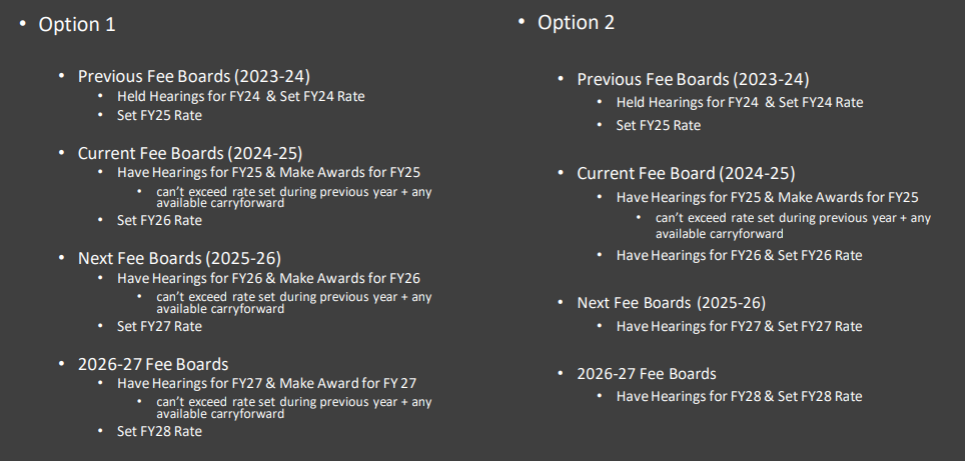 Motion to support the two-year budget model Option 2 with the preferred hearing date of the January meeting: Aiden Conese   Seconded by: Andrew Zimmerman	Motion passes.SFB Executive Council Recommendations.docxCCSG Transitional auditShow-cause review (vote)Elise Dufour explained the items on the show-cause budget and pointed out a few changes giving the reasoning behind those changes. Motion to accept the CCSG show-cause budget review by: Aiden Conese	 Seconded by: Matt Strupczewski   Motion passes. Campus SIF reportBill Samluk shared summary report and gave explanation, pointing out that facilities numbers are higher because of capital projects being planned. Carryforward plus the amount received can be spent by campuses.Additional Discussion / Public CommentDan shared a topic that had been shared by DSAs regarding amount of facility fee that is required to be sent to vice president for approval. That amount is currently set at $50,000. Behrend had an expense of $65,000 for chairs, which are not items that need to go to the vice president. Dan asked the board to consider what an appropriate amount should be. Aiden agrees that the amount should be raised and suggests $75k or $100k. Matt shared that many of the items cost over $50k. Joey added concerns about the cost of chairs for some that are disliked. Gina said that a chair’s life-cycle should be considered and whether they can be fixed. Dan pointed out that this conversation is an example of why the amount should be increased. He asked that members go to their allocating committees and DSAs to discuss this, and bring back this information to the board.Student Fee Board Graphic IdentityUPFB has asked if CFB would like to join them in changing the colors of the fee board logo to the old pink and black color scheme. Aiden feels that we should stay with the blue and white theme. Maria agrees and feels that having distinction between the UPFB and CFB is important. Motion that board continue use of a blue and white logo by: Aiden Conese Seconded by: Andrew ZimmermanUPSFB Graphic OptionsRecommendations to the Vice PresidentOption 2 for 2-year funding modelJanuary meeting for proposalsAdjournmentMotion to adjourn: Aiden Conese Seconded by: Andrew ZimmermanFuture meeting dates: November 3 (Brandywine), January 26 (Virtual), February 2, March 15, April 19 (Greater Allegheny). All meetings begin at 4:00.